COLEGIO EMILIA RIQUELMEGUIA DE APRENDIZAJE EN CASA ACTIVIDAD VIRTUAL SEMANA DEL 26 AL 30 DE OCTUBRECOLEGIO EMILIA RIQUELMEGUIA DE APRENDIZAJE EN CASA ACTIVIDAD VIRTUAL SEMANA DEL 26 AL 30 DE OCTUBRECOLEGIO EMILIA RIQUELMEGUIA DE APRENDIZAJE EN CASA ACTIVIDAD VIRTUAL SEMANA DEL 26 AL 30 DE OCTUBRE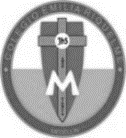 Asignatura: Ciencias NaturalesGrado:   4°Docente: Estefanía LondoñoDocente: Estefanía LondoñoMiércoles, 28 de octubre del 2020   Agenda virtual: Características de los seres humanos. Clase virtual 12:00am)¿Qué otros sistemas tiene el ser humano?A parte de los sistemas que ya conoces, el ser humano funciona a la perfección con unos sistemas especiales que apoyan su funcionamiento óptimo en diferentes actividades.                    SISTEMA PERCEPTIVO                                                            SISTEMA MOTRIZ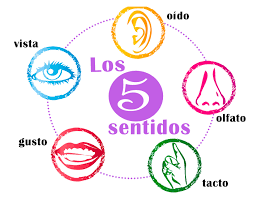 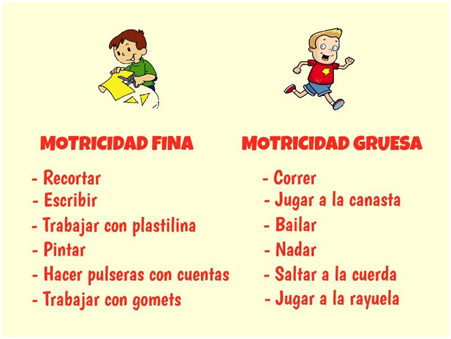                          SISTEMA DE REFLEJOS                                                         SISTEMA COGNITIVO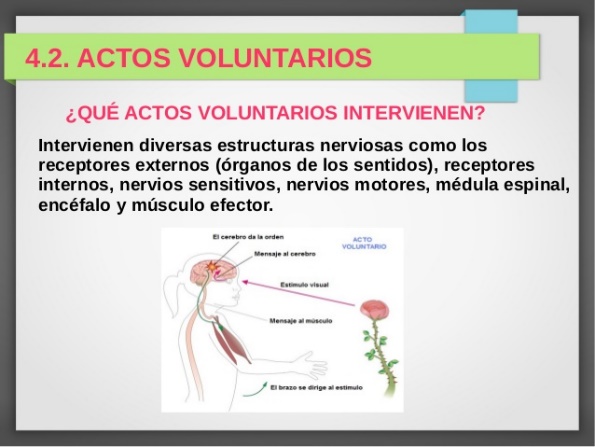 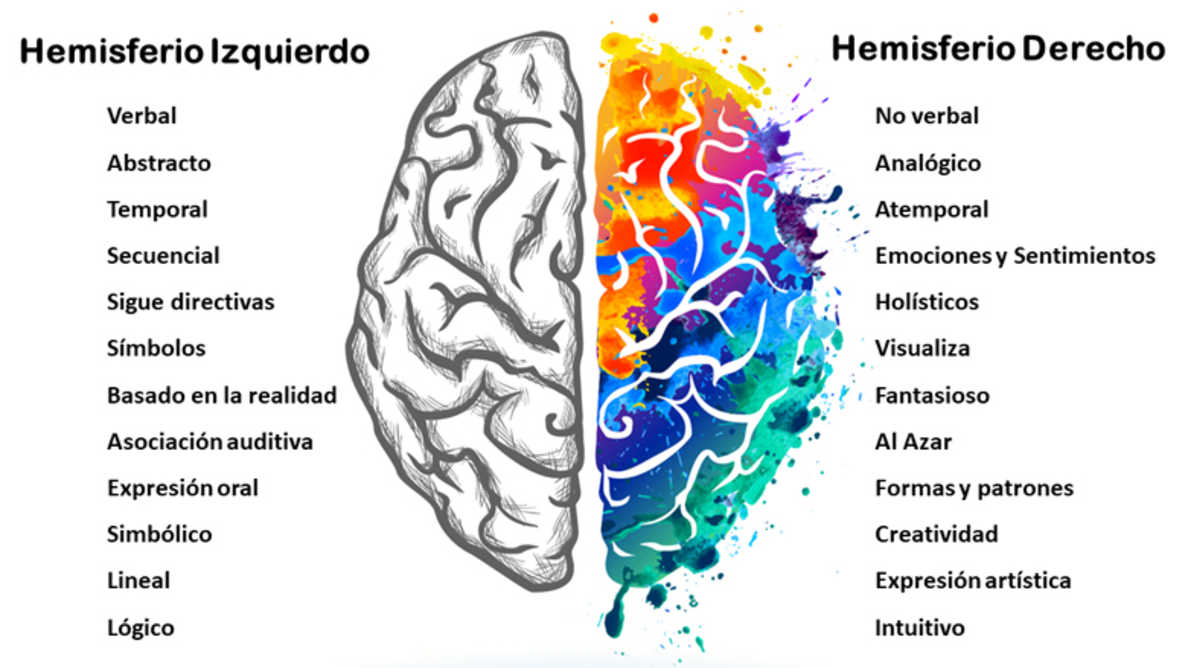 Jueves, 29 de octubre del 2020   Agenda virtual: Actividad en clase. (Clase virtual 12:00am)ACTIVIDAD.Escribe 2 ejemplos que identifiquen cada uno de los sistemas vistos en la clase anterior.Viernes, 30 de Octubre del 2020   Agenda virtual: Campaña para cuidar el medio ambiente.                            Proyecto transversal al Medio Ambiente.Crea un anuncio creativo sobre el cuidado del medio ambiente y evitar tantas basuras en nuestro planeta. 	OJO por favor realiza el envío de las evidencias a tiempo. Miércoles, 28 de octubre del 2020   Agenda virtual: Características de los seres humanos. Clase virtual 12:00am)¿Qué otros sistemas tiene el ser humano?A parte de los sistemas que ya conoces, el ser humano funciona a la perfección con unos sistemas especiales que apoyan su funcionamiento óptimo en diferentes actividades.                    SISTEMA PERCEPTIVO                                                            SISTEMA MOTRIZ                         SISTEMA DE REFLEJOS                                                         SISTEMA COGNITIVOJueves, 29 de octubre del 2020   Agenda virtual: Actividad en clase. (Clase virtual 12:00am)ACTIVIDAD.Escribe 2 ejemplos que identifiquen cada uno de los sistemas vistos en la clase anterior.Viernes, 30 de Octubre del 2020   Agenda virtual: Campaña para cuidar el medio ambiente.                            Proyecto transversal al Medio Ambiente.Crea un anuncio creativo sobre el cuidado del medio ambiente y evitar tantas basuras en nuestro planeta. 	OJO por favor realiza el envío de las evidencias a tiempo. Miércoles, 28 de octubre del 2020   Agenda virtual: Características de los seres humanos. Clase virtual 12:00am)¿Qué otros sistemas tiene el ser humano?A parte de los sistemas que ya conoces, el ser humano funciona a la perfección con unos sistemas especiales que apoyan su funcionamiento óptimo en diferentes actividades.                    SISTEMA PERCEPTIVO                                                            SISTEMA MOTRIZ                         SISTEMA DE REFLEJOS                                                         SISTEMA COGNITIVOJueves, 29 de octubre del 2020   Agenda virtual: Actividad en clase. (Clase virtual 12:00am)ACTIVIDAD.Escribe 2 ejemplos que identifiquen cada uno de los sistemas vistos en la clase anterior.Viernes, 30 de Octubre del 2020   Agenda virtual: Campaña para cuidar el medio ambiente.                            Proyecto transversal al Medio Ambiente.Crea un anuncio creativo sobre el cuidado del medio ambiente y evitar tantas basuras en nuestro planeta. 	OJO por favor realiza el envío de las evidencias a tiempo. Miércoles, 28 de octubre del 2020   Agenda virtual: Características de los seres humanos. Clase virtual 12:00am)¿Qué otros sistemas tiene el ser humano?A parte de los sistemas que ya conoces, el ser humano funciona a la perfección con unos sistemas especiales que apoyan su funcionamiento óptimo en diferentes actividades.                    SISTEMA PERCEPTIVO                                                            SISTEMA MOTRIZ                         SISTEMA DE REFLEJOS                                                         SISTEMA COGNITIVOJueves, 29 de octubre del 2020   Agenda virtual: Actividad en clase. (Clase virtual 12:00am)ACTIVIDAD.Escribe 2 ejemplos que identifiquen cada uno de los sistemas vistos en la clase anterior.Viernes, 30 de Octubre del 2020   Agenda virtual: Campaña para cuidar el medio ambiente.                            Proyecto transversal al Medio Ambiente.Crea un anuncio creativo sobre el cuidado del medio ambiente y evitar tantas basuras en nuestro planeta. 	OJO por favor realiza el envío de las evidencias a tiempo. 